THE FLEXFAB CREEDVALUE FOR CUSTOMERS:We believe our first commitment is to our customers. In meeting their needs, everything we do must be of high quality. We must constantly strive to reduce our costs, and improve our quality and productivity. Customers’ orders must be serviced promptly and accurately.QUALITY OF LIFE FOR EMPLOYEES:We are committed to the general welfare of our employees and the belief that each must be treated as an individual. We must respect their dignity and recognize their merit. There must be a sense of security in their employment and compensation must be fair. Employees must feel free to make suggestions and complaints. Working conditions must be safe, clean, and orderly. There must be equal opportunity for employment, personal development, and advancement for those qualified. The worth of an employee must be recognized by providing challenging work. Adequately trained and educated employees are necessary in maintaining our quality of work life. We must provide competent management, whose responsibility is to accomplish our long term goals and objectives. Their actions must be just and ethical.SERVICE FOR COMMUNITY:We are committed to the communities in which we live and work. We must be good citizens by supporting community projects and charities both financially and with time and talents of employees. We must encourage civic improvements and better health and education. We must maintain, in good order, our property and protect the environment and natural resources.BENEFIT FOR SHAREHOLDERS:Our final commitment is to our shareholders. The long term viability of the corporation must be assured. New products and capabilities must be developed. New ideas must be encouraged and experimented with. Research must be carried on and innovative programs developed. Facilities and equipment must be properly maintained and replaced when necessary. To meet this commitment, adequate profits are necessary, as well as reserves for adverse times. With a fair price for our products and keeping costs under control, the shareholders will realize a fair return.Engineering trust. Around the world.™DISTRIBUTOR CATALOGwww.flexfab.com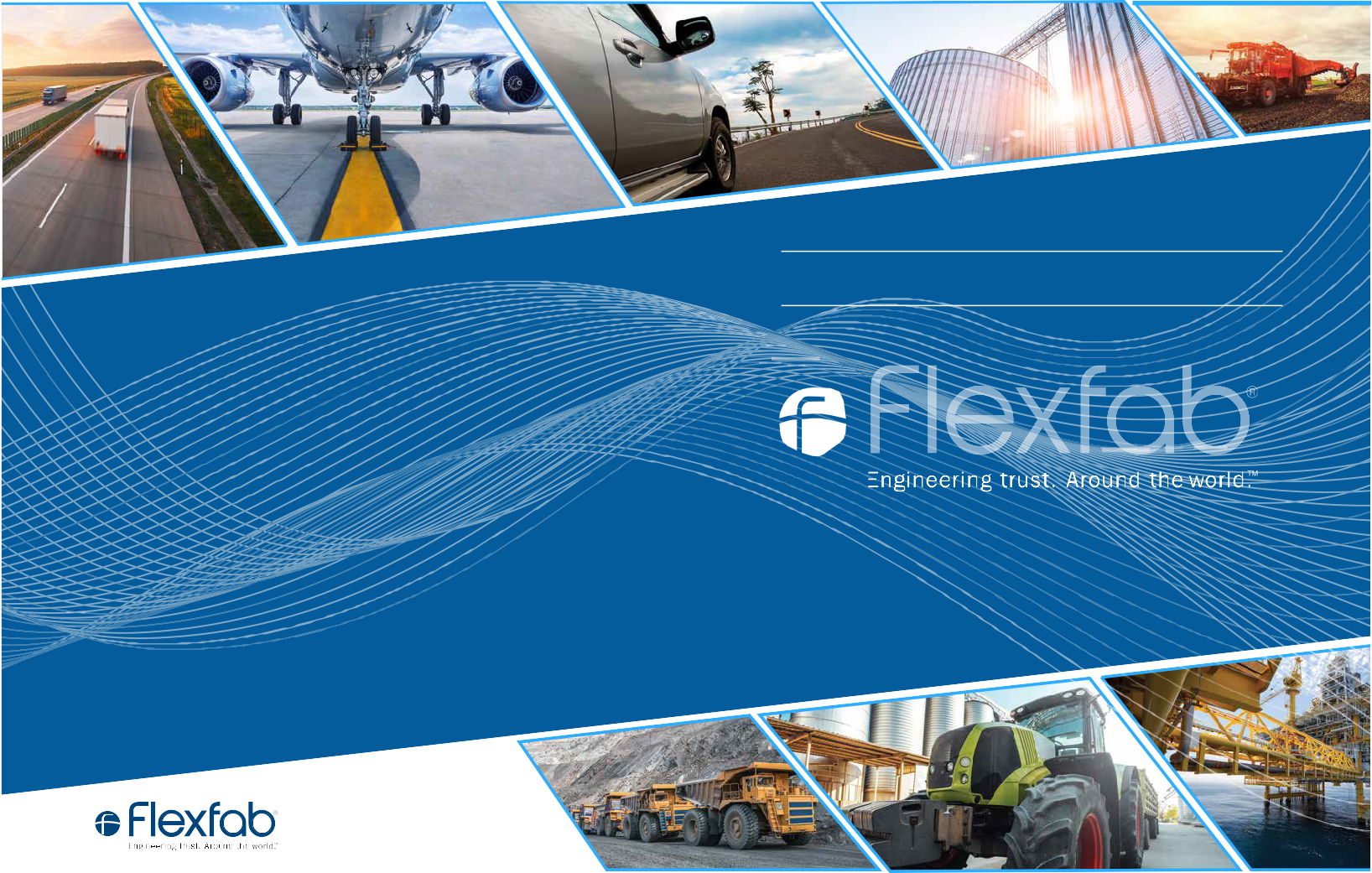 Flexfab GR 4440 44th St. SE, Kentwood, MI 49512, USA, Phone: 888-353-9323, Fax: 888-353-9344,www.flexfab.com All rights reserved. ©2017 Flexfab Horizons International, Inc.A member of the FHI® family of companies. Flexfab® does not assume any liability for errors or omissions.ZZZ-34693G – June, 2017BENEFITS AND APPLICATIONS OF SILICONE RUBBER+ Why would you design or produce a part made of silicone rubber when so many other elastomers are available? A primary reasonisreliability…theabilitytoperformnotonlyundernormalconditions,butalsointhesevereextremesofindustry,environment, temperature, and voltage. Silicone rubber components have a useful life thatis far superior under conditions thatwould cause the deterioration of many parts made of typical organic materials.+ Silicone rubber has tremendous resistance to temperature extremes. Under certain conditions, temperatures as high as 500°F (316°C) or as low as -65°F (-54°C) do not destroy its physical and electrical properties. Silicone rubber retains a far higher tensile strength, ultimate elongation, and tear resistance, and less compression set at elevated and reduced temperatures than do many organic rubbers. Elasticity is retained at temperatures as low as -65°F (-54°C)…where parts made from other elastomers would simply shatter apart if dropped.+ Silicone rubber, a good non-conductive insulating material, can be compounded with proper additives to produce a wide range ofelectricalinsulatingproperties. Electricalfailureoccurswhen theenvironmentdestroysthephysicalpropertiesoftheelastomer. However, silicone rubber with its excellent resistance to severe environmental conditions provides constant electrical insulation properties much longer than other elastomeric materials. The dielectric breakdown is between 400 and 700 volts/mil depending on the compound.+ Silicone rubber issuperiorto other elastomers initsresistance to compression set(deformation). Itshowsa marked superiorityat both high and low temperatures. This is particularly important when a silicone rubber part is used as a diaphragm, impact absorber, bellows, or in other applications where the component is placed under pressure or is flexed.+ Silicone rubber is odorless and tasteless. It is very stable and does not contain sulfur or other acid producing chemicals that generate out-gassing. Italsodoes notcause staining, corrosionordeterioration ofothermaterials. Silicone rubber willnotsupportFLEXFAB SILICONE PRODUCTS:The uniqueness of silicone rubber provides its users with mechanical, thermal, electrical, and chemical attributes not found in other elastomers. Resistant to hostile environments and damaging elements; strong yet flexible; long service life; the key ingre- dients in setting silicone rubber products above the rest.From flexible hose, duct and sleeves to high temperature gaskets, electric heat tapes, conveyor belting, etc…. Silicone rubber prod- ucts and fabricating have proven to provide above average protection from potentially harmful elements.SNAPSHOT: FEATURES AND BENEFITSResistant to a wide range of temperaturesResistant to hardening, cracking, ozone attack, sunlightResistant to moisture, steam, dust, aging, various pressure rangesResistant to many chemicalsRetains flexibility in hostile engine environmentsExcellent electrical insulating propertiesLonger life than EPDM (Black Rubber)CONTENTSthe growth of fungus, mold or bacteria.+ Silicone rubber has excellent resistance to many chemicals and fluids commonly encountered in service. Its resistance to chemicals is particularly useful at temperatures which prevent the use of other materials. Silicone rubber also has excellent resistance to chemicals normally found inthesoil. Fluorosilicone withitsunique properties provides resistance to many fuels, oils, andsolvents, including gasoline. Examples of some of the chemicals that silicone rubber is resistant to are:IRM901 * Heavy Water * Ethylene Glycol (anti-freeze) * Sodium Hydroxide, 3 mole * Natural Gas * Vegetable Oil+ Extensive weathering tests have shown that silicone rubber substantially resists the deteriorating effects of sunlight, ozone, rain water,andatmosphericgaseswhichcauseweathering.      Evenverydryconditionscoupledwithharshsunlightwillnotdryoutorhave a negative effect on silicone rubber.+ Silicone rubber is noted for its water resistance. It has an extremely low degree of water absorption and its mechanical properties show minimal change, even after long periods of immersion. After four years of undersea exposure, at a depth of 4,350 feet, silicone rubber samples showed little change in appearance or properties compared to shelf-aged, control samples. At low or moderate pressure, silicone rubber is hardly affected by steam.+ To some extent, silicone rubber is inherently flame retardant and most formulations will pass UL 94 HB. Specially formulated compounds have approval for use where flame retardant materials are required and must meet the UL 94V-0 rating.7703 Series Heavy Duty Fiberglass Reinforced Turbo Sleeves26-277851 Series Meta Aramid Reinforced Turbo Sleeves	282563 Series SilFab2™ Nylon Rod Reinforced Duct	292005 Series SilFab2™ Wire Reinforced Duct	30-317884 and 7896 Series 3 Ply Silicone Elbows	32-337903 Series Reducers	34-355584 Series Marine Wet Exhaust Sleeves	36-377901 Series Marine Wet Exhaust Bellows	38-395531 Series Low Pressure Silicone Tubing	4036519 Series Beaded Connectors	412582 Series Lined Worm Gear Clamps	42-432584 Series Constant Tension Clamps	44-452583 Series T-Bolt Clamps	46-472588 Series Spring Loaded T-Bolt Clamps	48Cooling System and Charge Air SystemGeneral Information	49-505515 AND 5500 SERIES: 3-PLY COOLANT HOSE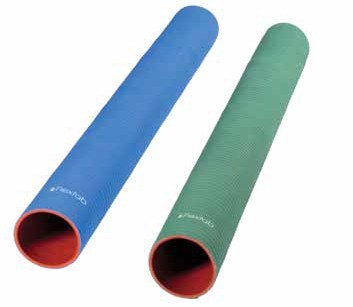 Part Number Reference:FLX5515-300 (3 Foot Stick) FLX5515-300x12 (12 Foot Stick)5515 AND 5500 SERIES: 3-PLY COOLANT HOSEAvailable in a Blue or Green Cover Stocked in 3’ Lengths12’ Lengths Also Available (Please Call For Availability)CONSTRUCTION:Silicone hose with 3-plies of Polyester ReinforcementSPECIFICATIONS:Meets or exceeds the operating requirements of SAE J20 R1 Class AMeets or exceeds the operating requirements of TMC RP303B Class I Grade IITemperature range is -65°F (-54°C) to +350°F (+177°C)Custom Wall Thickness is .140”/.190”Working pressure is 1/3 of the burst pressureAPPLICATIONS:For heavy duty pressure connections in hostile engine environmentsResists hardening, cracking, cold leaks, aging, and many chemicalsIdeal for extreme temperature and various pressure ranges where high performance levels are required	*Specifications for reference only. Specific test data available on request.Part Number Reference: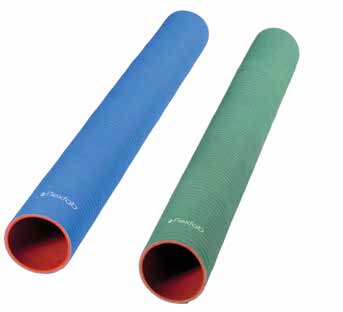 FLX5581-300 (3 Foot Stick) FLX5581-300x12 (12 Foot Stick)5581 AND 5501 SERIES: 4-PLY COOLANT HOSEAvailable in a Blue or Green Cover Stocked in 3’ Lengths12’ Lengths Also Available (Please Call For Availability)CONSTRUCTION:Silicone hose with 4-plies of Polyester ReinforcementSPECIFICATIONS:Meets or exceeds the operating requirements of SAE J20 R1 Class AMeets or exceeds the operating requirements of TMC RP303B Class I Grade IITemperature range is -65°F (-54°C) to +350°F (+177°C)Standard Wall Thickness is .170”/.220”Working pressure is 1/3 of the burst pressureAPPLICATIONS:For heavy duty pressure connections in hostile engine environmentsResists hardening, cracking, cold leaks, aging, and many chemicalsIdeal for extreme temperature and various pressure ranges where high performance levels are required5581 AND 5501 SERIES: 4-PLY COOLANT HOSE*Specifications for reference only. Specific test data available on request.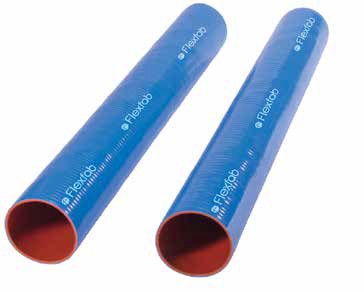 5415 SERIES: 3-PLY GLOSSY COOLANT HOSEOnly Available in a Blue Cover Stocked in 3’ LengthsCONSTRUCTION:Silicone hose with 3-plies of Polyester ReinforcementSPECIFICATIONS:Meets or exceeds the operating requirements of SAE J20 R1 Class AMeets or exceeds the operating requirements of TMC RP303B Class I Grade IITemperature range is -65°F (-54°C) to +350°F (+177°C)Custom Wall Thickness is .140”/.190”Working pressure is 1/3 of the burst pressureAPPLICATIONS:For heavy duty pressure connections in hostile engine environmentsResists hardening, cracking, cold leaks, aging, and many chemicalsIdeal for extreme temperature and various pressure ranges where high performance levels are required5415 SERIES: 3-PLY GLOSSY COOLANT HOSE*Specifications for reference only. Specific test data available on request.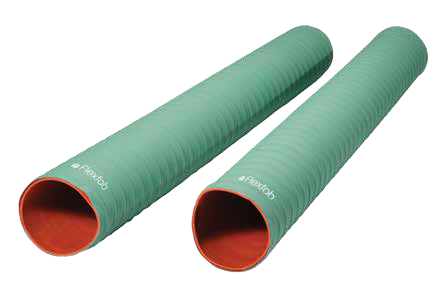 5508 SERIES: WIRE REINFORCED COOLANT HOSEGreen Cover, 2-Ply Polyester Reinforced Hose with Helical Wire Stocked in 3’ Lengths12’ Lengths Also Available (Please Call For Availability)CONSTRUCTION:Silicone hose with 2 plies of Polyester Reinforcement, with Helical WireSPECIFICATIONS:Meets or exceeds the operating requirements of SAE J20 R2 Class ATemperature range is - 65°F (- 54°C) to +350°F (+177°C)Wall thickness at hose ends exclusive of wire gauge .130”/.180”Working pressure is 1/3 of the burst pressureNegative pressure is - 10 PSIAPPLICATIONS:For heavy duty pressure connections in hostile engine environmentsResists hardening, cracking, cold leaks, aging, and many chemicalsFor connections utilizing high vacuum and/or some forced curvatureIdeal for extreme temperature and various pressure ranges where high performance levels are required5508 SERIES: WIRE REINFORCED COOLANT HOSE*Specifications for reference only. Specific test data available on request.Flexfab’s wire reinforced coolant hoses are designed to handle vacuum and/or some forced curvature.5526 SERIES: STANDARD HEATER HOSE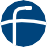 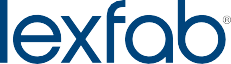 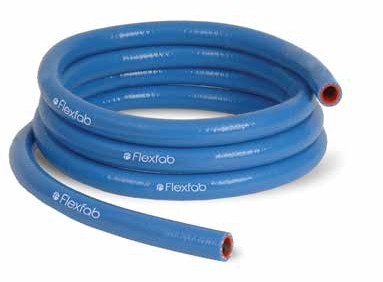 5526 SERIES: STANDARD HEATER HOSEBlue Cover, with Nylon Fiber Reinforcement Stocked in 25’ and 50’ BoxesAvailable in longer lengths on standard wooden spoolsCONSTRUCTION:Silicone hose with 1-ply of Nylon Fiber ReinforcementSPECIFICATIONS:Meets or exceeds the operating requirements of SAE J20 R3 Class AMeets or exceeds the operating requirements of TMC RP303B Class I Grade IITemperature range is -65°F (-54°C) to +350°F (+177°C)Standard Wall Thickness is .140”/.170”Working pressure is 1/3 of the burst pressureBend radius is 5 times the ID of the hoseContinuous lengths are not guaranteed, if continuous lengths are required please contact sales for price and availabilityAPPLICATIONS:Resistant to coolant additivesResists hardening, cracking, cold leaks, aging, and many chemicalsIdeal for extreme temperature and various pressure ranges where high performance levels are required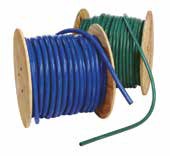 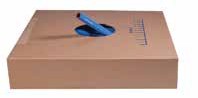 *Specifications for reference only. Specific test data available on request.5001 SERIES: HEATER HOSE REPAIR KITS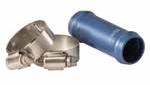 *Specifications for reference only.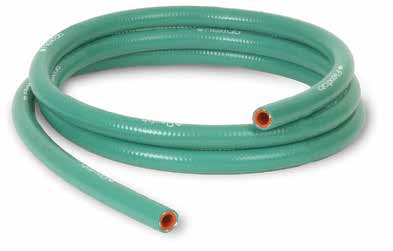 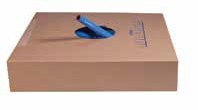 5521 AND 5834 SERIES: PREMIUM HEATER HOSEGreen Cover, with Nylon Fiber Reinforcement Stocked in 25’ and 50’ BoxesThicker Wall for Higher Pressure Handling than Standard Heater Hose Available in longer lengths on standard wooden spoolsCONSTRUCTION:5521 Series: Silicone hose with 1-ply of Nylon Fiber Reinforcement. Green Cover, Red Liner5834 Series: Silicone hose with 1-ply of Para-Aramid Fiber Reinforcement. Blue Cover, Red LinerSPECIFICATIONS:Meets or exceeds the operating requirements of SAE J20 R3 Class AMeets or exceeds the operating requirements of TMC RP303B Class I Grade IITemperature range is - 65°F (- 54°C) to +350°F (+177°C)Standard Wall Thickness is .170”/.220”Working pressure is 1/3 of the burst pressureBend radius is 5 times the ID of the hoseContinuous lengths are not guaranteed, if continuous lengths are required please contact sales for price and availabilityAPPLICATIONS:Resistant to coolant additivesResists hardening, cracking, cold leaks, aging, and many chemicalsIdeal for extreme temperature and various pressure ranges where high performance levels are required5521 SERIES: PREMIUM HEATER HOSE*Specifications for reference only. Specific test data available on request.5834 SERIES: PREMIUM HEATER HOSE*Specifications for reference only. Specific test data available on request.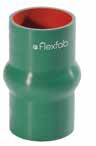 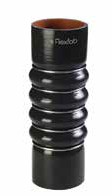 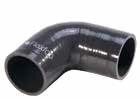 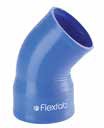 SPECIALTY HOSE*Specifications for reference only. Specific test data available on request.CHARGE AIR CONNECTOR (CAC) CONVOLUTED REDUCERS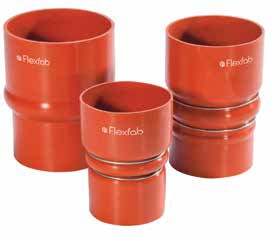 7730-0001: Coolant SleeveSpecially designed coolant hose for unique applications. Sales should be consulted before use in new applications as pressure ratings are very specific.Hose can also be used for a cold side charge-air-cooler application as wellTemperature range is -65°F (-54°C) to +350°F (+177°C)Maximum operating pressure is 30psi4-ply polyester reinforced hose7967: Coolant BellowsOnce installed, the hose can handle up to 1.00” of lateral movement in the application7965: Coolant ElbowUsed for a 90˚ coolant connection between pipesTighter bend radius than most other 90˚ elbowsTemperature range is -65°F (-54°C) to +350°F (+177°C)Meets or exceeds the operating requirements of SAE J20 R1 Class AMaximum operating pressure is 50psi4-ply polyester reinforced hose7902: Charge Air 45˚ ElbowUsed for a 45˚ hot side charge air connection between pipesTemperature range is - 65°F (- 54°C) to +450°F (+232°C)Maximum operating pressure is 55psiCan be used on both hot side and cold side of the CAC system.CONSTRUCTION:*Specifications for reference only. Specific test data available on request.Temperature range is -65°F (-54°C) to +350°F (+177°C)Meets or exceeds the operating requirements of SAE J20 R1 Class AMaximum operating pressure is 50psi3-ply polyester reinforced hose6-ply meta-aramid reinforced hose4-Ply Silicone Coated Meta-Aramid Fabric with Stainless Steel Pressure Retention Rings where notedSPECIFICATIONS:Temperature range is -65°F (-54°C) to +500°F (+260°C)Wall thickness is .092/.132APPLICATIONS:Used on diesel truck engines to deliver pressurized intake air to the charge air intercooler and intake manifold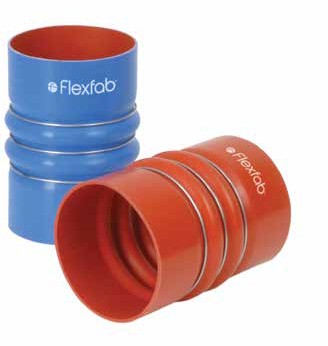 CHARGE AIR CONNECTOR (CAC)– HOT SIDE AND COLD SIDEHOT SIDE:CONSTRUCTION:4-Ply Silicone Coated Meta-Aramid Fabric with Stainless Steel Pressure Retention RingsSPECIFICATIONS:Temperature range is -65°F (-54°C) to +500°F (+260°C)Wall thickness is .085/.135APPLICATIONS:Used on diesel truck engines to deliver pressurized intake air to the charge air intercooler and intake manifoldCOLD SIDE:CONSTRUCTION:3-Ply Silicone Coated Polyester Fabric with Stainless Steel Pressure Retention RingsSPECIFICATIONS:Temperature range is -65°F (-54°C) to +350°F (+177°C)Wall thickness is .084/.130APPLICATIONS:Used on diesel truck engines to deliver pressurized intake air to the charge air intercooler and intake manifoldCHARGE AIR CONNECTOR (CAC) – HOT SIDE*Specifications for reference only. Specific test data available on request.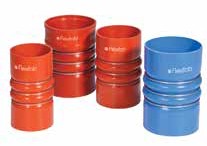 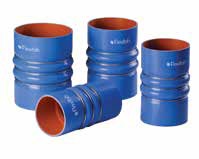 CHARGE AIR CONNECTOR (CAC) – COLD SIDE*Specifications for reference only. Specific test data available on request.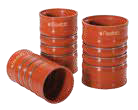 HEAVY-WALL CHARGE AIR CONNECTOR (CAC)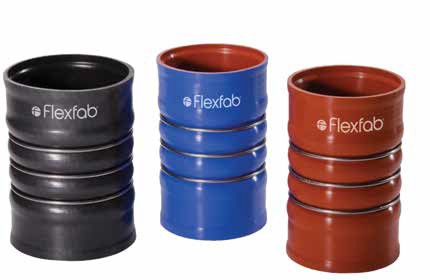 HEAVY-WALL CHARGE AIR CONNECTOR (CAC)– HOT SIDE OR COLD SIDEHOT OR COLD SIDE HEAVY-WALL CHARGE AIR CONNECTORS:CONSTRUCTION:4-Ply Heavy Duty Silicone Coated Meta-Aramid Fabric with Heavy Duty Stainless Steel Pressure Retention RingsSPECIFICATIONS:Temperature range is -65°F (-54°C) to +500°F (+260°C)Wall thickness is .117/.163APPLICATIONS:Used on diesel engines to deliver pressurized intake air to the charge air intercooler and intake manifoldFLEXFAB DURAGUARD™:CONSTRUCTION:4-Ply Heavy Duty Silicone Coated Meta-Aramid Fabric with Heavy Duty Stainless Steel Pressure Retention RingsHigh temperature fluorocarbon elastomeric linerSPECIFICATIONS:Temperature range is -65°F (-54°C) to +500°F (+260°C)Wall thickness is .117/.163Designed to meet the EPA 2007 and EURO IV & V requirements for reduced emissionsAPPLICATIONS:Used on diesel engines to deliver pressurized intake air to the charge air intercooler and intake manifoldFluorocarbon lining eliminates closed crankcase vapors from permeating through the sidewall of the intercooler connection bellows at 500°F (260°C)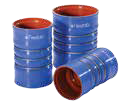 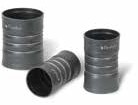 FLEXFAB DURAGUARD™*Specifications for reference only. Specific test data available on request.*Specifications for reference only. Specific test data available on request.*Specifications for reference only. Specific test data available on request.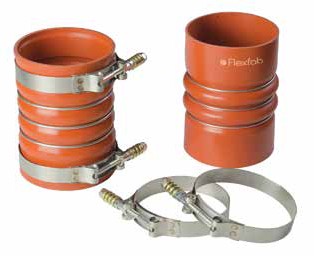 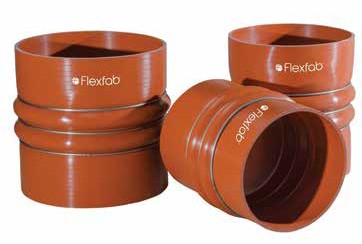 4000 SERIES: CHARGE AIR CONNECTOR HOSE AND CLAMP KITS*Specifications for reference only. Specific test data available on request.Flexfab 4000 Series Clamp Kits provide a CAC Hose and 2 Spring-Loaded T-Bolt Clamps with each kit. Hoses provided in these kits are compatible with both the hot or cold side of the Charge-Air Cooler System.CHARGE AIR CONNECTOR HOSE:SPECIFICATIONS:4-Ply Silicone Coated Meta-Aramid Fabric With Stainless Steel Pressure Retention RingsTemperature range is -65°F (-54°C) to +500°F (+260°C)SPRING-LOADED T-BOLT CLAMPS:SPECIFICATIONS:All stainless steel Spring-Loaded T-bolt clampsResists salt water and may be used in marine applicationsLARGE ID CHARGE AIR CONNECTOR (CAC)*Specifications for reference only. Specific test data available on request.Can be used on both hot side or cold side of the Charge-Air Cooler system. Notice: Flexfab recommends double clamping at each end for proper installation.CONSTRUCTION:6-Ply Silicone Coated Meta-Aramid Fabric with Stainless Steel Pressure Retention RingsSPECIFICATIONS:Temperature range is -65°F (-54°C) to +500°F (+260°C)Wall thickness is .138/.198APPLICATIONS:Used on diesel engines to deliver pressurized intake air to the charge air intercooler and intake manifoldPart Number Reference: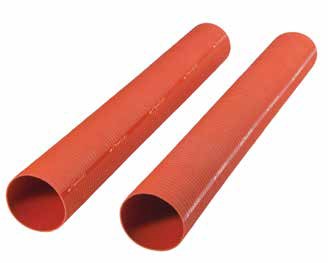 FLX7701-300 (3 Foot Stick) FLX7701-300x12 (12 Foot Stick)7701 SERIES: FIBERGLASS REINFORCED TURBO SLEEVESStocked in 3’ lengths12’ Lengths Also Available (Please Call For Availability)CONSTRUCTION:3-Ply Silicone Coated Fiberglass Fabric ReinforcementSPECIFICATIONS:Temperature range is -65°F (-54°C) to +500°F (+260°C)Wall thickness is .080/.110APPLICATIONS:For connection between the turbocharger and the engine (where no vibration is present)Resists chemicals, steam, ozone, coolants, and aging conditions normally found in the engine environment7701 SERIES: FIBERGLASS REINFORCED TURBO SLEEVES*Specifications for reference only. Specific test data available on request.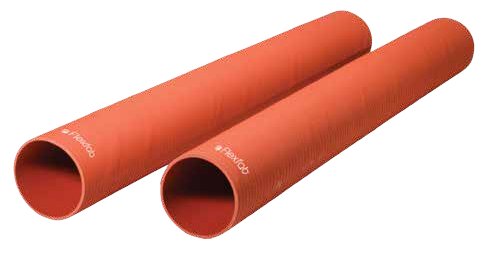 7703 SERIES: HEAVY DUTY FIBERGLASS REINFORCED TURBO SLEEVESStocked in 3’ lengths only Limited sizes availableCONSTRUCTION:6 Ply Heavy Duty Silicone Coated Fiberglass Fabric ReinforcementSPECIFICATIONS:Temperature range is -65°F (-54°C) to +500°F (+260°C)Wall thickness is .140/.183APPLICATIONS:For connection between the turbocharger and the engine (where no vibration is present)Resists chemicals, steam, ozone, coolants, and aging conditions normally found in the engine environment7703 SERIES: HEAVY DUTY FIBERGLASS REINFORCED TURBO SLEEVES*Specifications for reference only. Specific test data available on request.The 7703 series turbo sleeves were designed to handle higher pressure standards in certain applications. The below chart references the pressure details between the standard turbo sleeves 7701 series and the heavy duty version 7703 series.*Specifications for reference only. Specific test data available on request.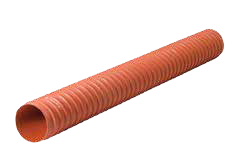 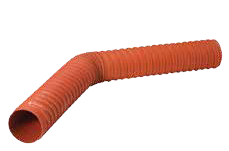 7851 SERIES: META–ARAMID REINFORCED TURBO SLEEVES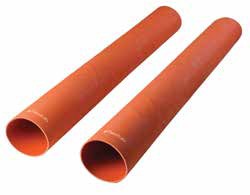 Stocked in 3’ lengths2563 SERIES: INDUSTRIAL SIL-FAB2™ NYLON ROD REINFORCED DUCTStocked in 12’ Lengths2-Ply Silicone-coated fiberglass fabric with Nylon Rod Reinforcement (No cuffs)CONSTRUCTION:4-Ply Silicone Coated Meta-Aramid Fabric ReinforcementSPECIFICATIONS:Temperature range is -65°F (-54°C) to +500°F (+260°C)*Specifications for reference only. Specific test data available on request.CONSTRUCTION:Double-Ply, Silicone-Coated Woven Fiberglass HoseManufactured with nylon rod reinforcementHelically wound Nylon Fiber for flexibilitySPECIFICATIONS:Vulcanized for long service lifeLightweight, non-kinkingBend radius equals the inside diameter for hoses up to 2.50” ID*Specifications for reference only. Specific test data available on request.Wall thickness is .090/.135APPLICATIONS:For connection between the turbocharger and the engineResists chemicals, steam, ozone, coolants, and aging conditions normally found in the engine environmentBend radius equals 2 times the inside diameter for hoses 3.00” ID and overTemperature range is -65°F (-54°C) to +300°F (+149°C)Working pressure is 1/3 of the burst pressureAPPLICATIONS:Designed for medium pressure handling of air, dust, fumes, and light powdersFor applications in which metal wire may interfereNot recommended for handling liquids or abrasive materialsNot recommended for charge air applications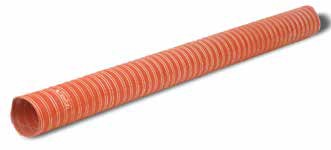 2005 SERIES: INDUSTRIAL SIL-FAB2™ WIRE REINFORCED DUCTStocked in 12’ Lengths2-Ply Silicone-coated fiberglass fabric with wire reinforcement (No Cuffs)2005 SERIES: INDUSTRIAL SIL-FAB2™ WIRE REINFORCED DUCTCONSTRUCTION:Double-Ply, Silicone-Coated Woven Fiberglass HoseChemically treated, helically wound, spring steel wire for flexibilityDouble, continuous filament, silicone treated fiberglass cordSPECIFICATIONS:Vulcanized for long service lifeLightweight, non-kinkingBend radius is equal to the inside diameter of the hoseTemperature range is -65°F (-54°C) to +500°F (+260°C)Working pressure is 1/3 of the burst pressureAPPLICATIONS:DIAGRAM OF AIRFLOW SIL-FAB2™*Specifications for reference only. Specific test data available on request.Designed for medium pressure handling of air, dust, fumes, and light powdersNot recommended for handling liquids or abrasive materialsNot recommended for charge air applicationsUnrestricted inside diameter in bends or axial compression is only available by using Silfab-2. Other flexible hoses create restricted inside diameter in bends or axial compression.SILFAB 2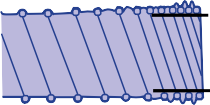 full ID when hose is axially compressedOther Hoses Restricted ID when hose is axially compressed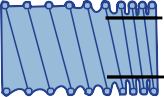 SILFAB 2Full ID when hose is bent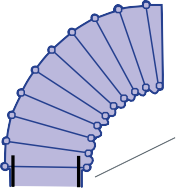 Most other lightweight, flexible hose types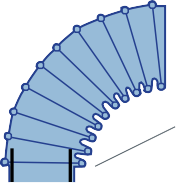 RESTRICTED ID whenhose is bent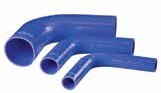 7884 AND 7896 SERIES: 90° AND 45° SILICONE ELBOWS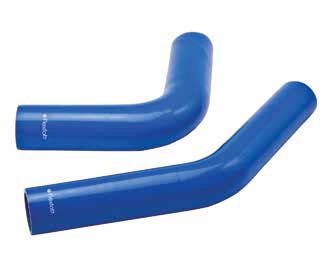 Stocked with standard lengthsFLEXFAB 7884 AND 7896 SERIES ELBOWS SERVE A DUAL PURPOSE.Can be used as a coolant hoseCan be used as a charge air connector (CAC)CONSTRUCTION:Silicone hose with 3-plies of Meta-Aramid ReinforcementSPECIFICATIONS:Meets or exceeds the operating requirements of SAE J20 R1 Class AMeets or exceeds the operating requirements of TMC RP303B Class I Grade IITemperature range is -65°F (-54°C) to +500°F (+260°C)Working pressure is 1/3 of the burst pressureCustom Wall Thickness is .140”/.190”APPLICATIONS:For heavy duty pressure connections in hostile engine environmentsResists hardening, cracking, cold leaks, aging, and many chemicalsIdeal for extreme temperature and various pressure ranges where high performance levels are requiredFor connection between the turbocharger and the engineResists chemicals, steam, ozone, coolants, and aging conditions normally found in the engine environment7884 SERIES: 90° SILICONE ELBOWS*Specifications for reference only. Specific test data available on request.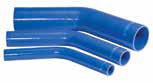 7896 SERIES: 45° SILICONE ELBOWS*Specifications for reference only. Specific test data available on request.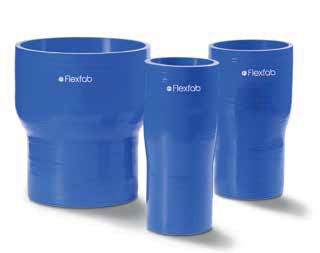 7903 SERIES: REDUCERSStocked in standard 6” lengthsFLEXFAB 7903 SERIES REDUCERS SERVE A DUAL PURPOSE.Can be used as a coolant hoseCan be used as a charge air connector (CAC)CONSTRUCTION:Silicone hose with 4-plies of Meta-Aramid ReinforcementSPECIFICATIONS:Meets or exceeds the operating requirements of SAE J20 R1 Class AMeets or exceeds the operating requirements of TMC RP303B Class I Grade IITemperature range is -65°F (-54°C) to +500°F (+260°C)Working pressure is 1/3 of the burst pressureStandard Wall Thickness is .170”/.220”APPLICATIONS:For heavy duty pressure connections in hostile engine environmentsResists hardening, cracking, cold leaks, aging, and many chemicalsIdeal for extreme temperature and various pressure ranges where high performance levels are requiredFor connection between the turbocharger and the engineResists chemicals, steam, ozone, coolants, and aging conditions normally found in the engine environment7903 SERIES: REDUCERS*Specifications for reference only. Specific test data available on request.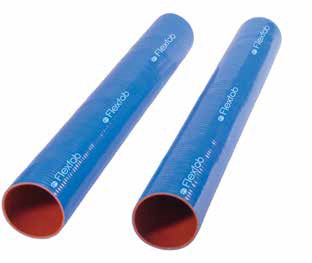 5584 SERIES: MARINE WET EXHAUST SLEEVESStocked in 3’ lengthsLimited Availability Please Call5584 SERIES: MARINE WET EXHAUST SLEEVESCONSTRUCTION:0.875” ID up to 2” ID: 3-ply Polyester Reinforcement, wall thickness is .155/.2002.25” ID up to 8” ID: 4-ply Polyester Reinforcement, wall thickness is .175/.24010” ID up to 16” ID: 6-ply Polyester Reinforcement, wall thickness is .245/.320SPECIFICATIONS:Meets or exceeds the operating requirements of SAE J2006 R3, ISO33660, SAE J1942Working pressure is 1/3 of the burst pressureTemperature range is -65°F (-54°C) to +350°F (+177°C)MARINE WET EXHAUST SYSTEMS:*Specifications for reference only. Specific test data available on request.APPLICATIONS:Marine wet exhaustWater is injected into the exhaust system to cool the gasses, which are then passed through the outlet. The injected water lowers the temperature of the exhaust gasses from as high as 2000ºF to below 250°F. This cools the gasses sufficiently enough for the use of flexible silicone hose. The water cooled exhaust does not cause a fire hazard, and needs no insulation.Advantages of Silicone:Easier to run than rigid pipeNot subject to corrosion, stress or crackingAbsorbs engine movement and vibration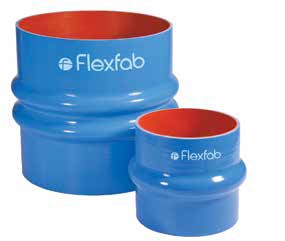 7901 SERIES: MARINE WET EXHAUST BELLOWSLimited StockPlease call for availabilityCONSTRUCTION:Silicone hose with 6 plies of Polyester ReinforcementSPECIFICATIONS:Meets or exceeds the operating requirements of SAE J2006 R3, ISO33660, SAE J1942Temperature range is -65°F (-54°C) to +350°F (+177°C)Working pressure is 1/3 of the burst pressureWall thickness is .225/.300APPLICATIONS:Marine wet exhaust7901 SERIES: MARINE WET EXHAUST BELLOWS*Specifications for reference only. Specific test data available on request.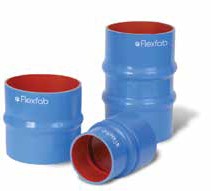 MARINE WET EXHAUST SYSTEMS:Water is injected into the exhaust system to cool the gasses, which are then passed through the outlet. The injected water lowers the temperature of the exhaust gasses from as high as 2000ºF to below 250ºF. This cools the gasses sufficiently enough for the use of flexible silicone hose. The water cooled exhaust does not cause a fire hazard, and needs no insulation.Advantages of Silicone:Easier to run than rigid pipeNot subject to corrosion, stress or crackingAbsorbs engine movement and vibration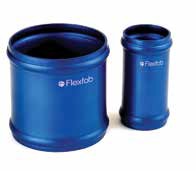 5531 SERIES: LOW PRESSURE SILICONE TUBING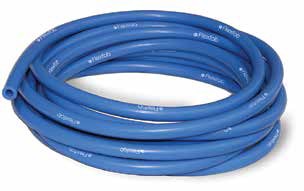 Blue Extruded Tubing Stocked in 25’ Boxes*Specifications for reference only. Specific test data available on request.36519 SERIES: BEADED CONNECTORSAnodized Aluminum Blue Connectors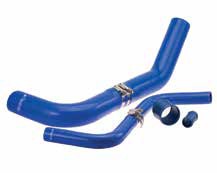 CONSTRUCTION:Silicone hose without reinforcementAPPLICATIONS:Low Pressure Silicone Tubing is designed for vacuum advance, windshield washer fluid, transmission modulator, and emission controlMedia: Hot Air with Continuous Exposure This information is for Reference ONLY and is not a guarantee.MAKE YOUR OWN CUSTOM SHAPES AND SIZES.SPECIFICATIONS:Bead height per AS5131 specificationMeets anodized aluminum specification MIL-A8625APPLICATIONS:For creating longer lengths and custom styles without long lead timesFor coolant, charge air connector, or marine applicationsAnodized aluminum resists salt water damage*Specifications for reference only.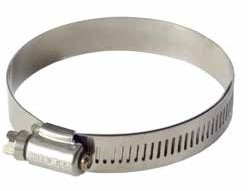 2582 SERIES: LINED WORM GEAR CLAMPSRecommended for Silicone Coolant and Heater Hoses Please call for availability2582 SERIES: LINED WORM GEAR CLAMPSLined clamps are designed for use with silicone rubber and other soft hose applications. The liner protects the hose surface and prevents it from extruding or shearing through the band notches as the clamp is tightened.FOR USE ON: COOLANT HOSE, HEATER HOSE, MARINE HOSE AND SILICONE TUBING.SPECIFICATIONS:All 300 grade stainless steel lined worm gear clampsHex Head: 5/16”Band Width: 9/16”Resists salt water and may be used in marine applicationsAPPLICATIONS:Recommended for silicone coolant hose, heater hose, marine, and silicone tubingCOOLANT AND HEATER HOSE CLAMPING INSTRUCTIONS:Clamp, Lined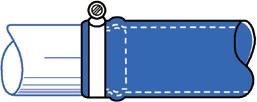 Formed Tube End	Silicone Hose*Specifications for reference only..25” Min.	1.25” Min.Worm gear or constant torque type stainless steel clamps with inner liner are recommended for silicone heater and coolant hose. Initial clamp torque should be 40 inch-lbs. If re-torqueing is required, it should be limited to 20 inch-lbs. Do not use serrated, slotted, or wire type clamps.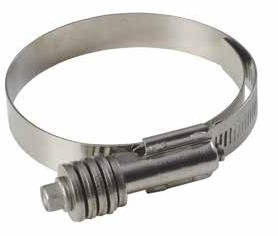 2584 SERIES: CONSTANT TENSION CLAMPSPlease call for availability2584 SERIES: CONSTANT TENSION CLAMPSBelleville spring and clamp construction is built to respond to constant temperature fluctuations. The larger, heavy-gauge, precision-formed springs provide higher rates of band tension and adjustment for a more dependable seal. The inner liner protects against shearing of the hose surface. This type of clamp provides a uniform 360° seal.FOR USE ON: COOLANT HOSE, HEATER HOSE, MARINE HOSE, AND SILICONE TUBING.SPECIFICATIONS:All 300 grade stainless steel Constant Tension lined clampsHex Head: 3/8”Band Width: 5/8”Resists salt water and may be used in marine applicationsAPPLICATIONS:Recommended for silicone coolant hose, heater hose, marine, and silicone tubingCOOLANT AND HEATER HOSE CLAMPING INSTRUCTIONS:Clamp, LinedFormed Tube End	Silicone Hose*Specifications for reference only..25” Min.	1.25” Min.Worm gear or constant torque type stainless steel clamps with inner liner are recommended for silicone heater and coolant hose. Initial clamp torque should be 40 inch-lbs. If re-torqueing is required, it should be limited to 20 inch-lbs. Do not use serrated, slotted, or wire type clamps.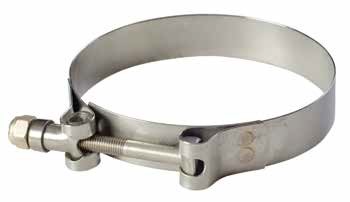 2583 SERIES: T-BOLT CLAMPSRecommended for Charge Air Connectors and Turbo Charger Sleeves Please call for availabilityHeavy-duty T-Bolt clamps provide uniform sealing pressure for a positive, reliable seal. Designed for use in high vibration applications in heavy-duty trucks, industrial machinery, off-road equipment, agricultural irrigation equipment and machinery. Features a 3/4” wide stainless steel band with welded construction for reliability.2583 SERIES: T-BOLT CLAMPSFOR USE ON: COOLANT HOSE, CAC HOSE, TURBO SLEEVES, MARINE HOSE, 90 AND 45 DEGREE ELBOWS, AND SILFAB DUCTING.SPECIFICATIONS:All 300 grade stainless steel T-bolt clampsHex Head: 7/16” with Nylon insertBand Width: 3/4”Resists salt water and may be used in marine applicationsAPPLICATIONS:Recommended for silicone coolant hose, CAC hose, turbo sleeves, marine hose, 90 and 45 degree elbows, and silfab ductingCAC AND TURBO CHARGER HOSE CLAMPING INSTRUCTIONS:*Specifications for reference only.T-Bolt Clamp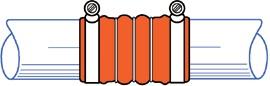 Formed Tube End	Silicone Charge Air Connector.25” Min.	1.25” Min.Use only T-bolt style clamps. Constant torque T-bolt style clamps may help retain clamp load. Torque clamps to 70-75 inch-lbs.HOW DOES A COOLING SYSTEM WORK?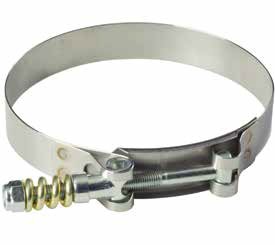 The cooling system is made up of the passages inside the engine block and heads, a pump to circulate the coolant, a ther- mostat to control the temperature of the coolant, a radiator to cool the coolant, a radiator cap to control the pressure in the system, and some plumbing consisting of interconnecting hoses (Flexfab hoses) to transfer the coolant from the engine to radiator and also to the heater system where hot coolant is used to warm up the vehicle interior on a cold day. The diagram below shows the flow of coolant with a down flow radiator:2588 SERIES: SPRING LOADED T-BOLT CLAMPS SPRING-LOADED T-BOLT CLAMPS*Specifications for reference only.Heater HosesCooling JacketsHeater Core	Thermostat	Upper Radiator HoseCoolant Recovery SystemSpring-Loaded T-bolt clamps are designed to compensate for fluctuations in all types of hose line assemblies. When tem- perature and/or pressure changes cause hose lines to expand or contract, Spring-Loaded T-bolt Clamps adjust accordingly to provide constant band tension.Water PumpLower Radiator HoseDown-Flow RadiatorSPECIFICATIONS: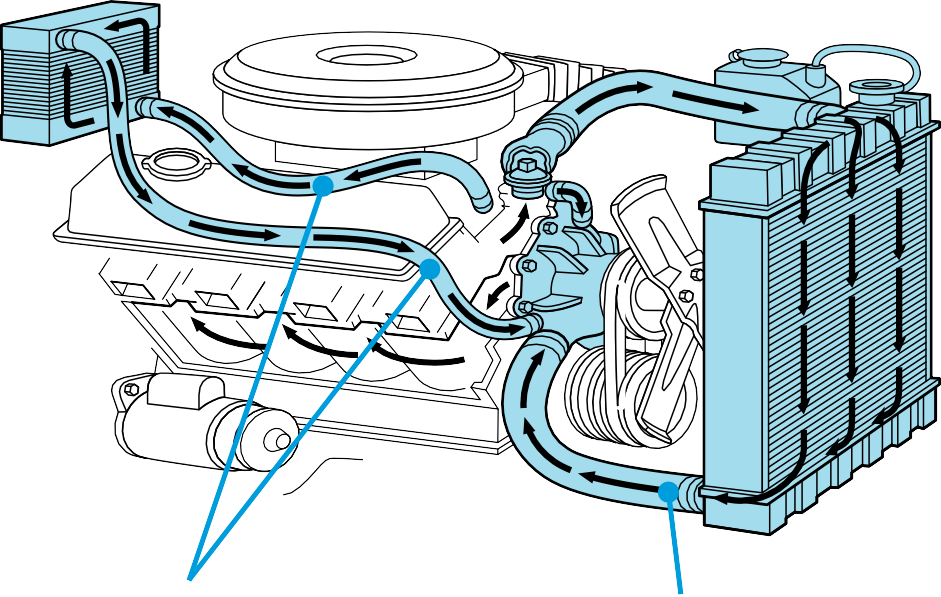 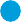 All 316 grade stainless steel Spring-Loaded T-bolt clampsHex Head: 5/16”Band Width: 3/4”Resists salt water and may be used in marine applicationsAPPLICATIONS:FLX5526 Standard Heater Hose FLX5521 Premium Heater HoseFLX5515 Series Coolant Hose FLX5581 Series Coolant Hose FLX5415 Series Coolant Hose FLX7884 Series 90º Elbows FLX7896 Series 45º Elbows FLX7903 Series ReducersRecommended for silicone coolant hose, CAC hose, turbo sleeves, marine hose, 90 and 45 degree elbows, and silfab ductingThere are several hoses that make up the plumbing to connect the components of the cooling system. The main hoses are called the upper and lower radiator hoses. These two hoses direct coolant between the engine and the radiator. Two additional hoses, called heater hoses, supply hot coolant from the engine to the heater core. These hoses are designed to withstand the pressure inside the cooling system. Because of this, they are subject to wear and tear and eventually may require replacing as part of rou- tine maintenance.FOR REFERENCE ONLYCHARGE-AIR COOLING PROCESSA very important component to overall engine efficiencyThe charge-air cooler and turbocharger are part of a high tech induction system that increases engine combustion efficiency. The turbocharger uses exhaust gases to compress air before it enters the charge-air cooler.The compressed air going through the charge-air cooler is then cooled by the ambient air flowing across the cooler fins. The cooled air is denser than warm air. So when it flows into the intake side of the engine, the increased density improves horse- power, fuel economy and reduces emissions. The following illustration provides a clear view of the components associated with the charge-air cooler and how the air flows through the system:Compressed Air FlowEngine Cylinder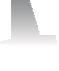 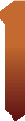 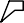 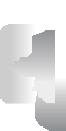 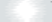 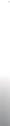 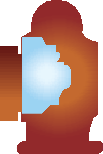 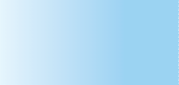 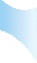 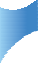 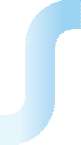 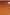 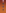 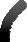 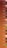 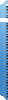 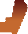 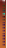 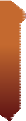 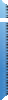 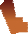 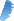 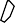 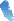 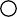 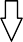 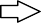 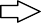 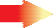 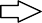 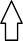 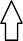 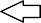 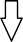 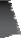 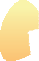 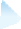 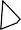 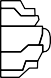 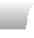 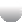 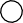 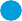 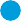 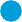 Charge-Air CoolerTurbocharger Oil InletCompressor	Turbine WheelAmbient Air Inlet 		ExhaustCompressor WheelOil Outlet 	  WastegateFLX7755-0002D or other cold side CAC Bellow FLX7884 Series 90º ElbowsFLX7896 Series 45º Elbows FLX7903 Series ReducersFLX7715-0002D or other Hot Side CAC Bellow FLX7884 Series 90º ElbowsFLX7896 Series 45º Elbows FLX7903 Series ReducersCharge-air cooler systems can develop leaks and can fail if not caught. A leaking charge-air cooler system can cause the engine to lose up to ½ mpg in fuel economy. To maintain engine power and fuel efficiency, it is important to properly maintain all charge-air cooler systems.FOR REFERENCE ONLYBlue Series Part NumberGreen Series Part NumberInside DiameterInside DiameterOutside DiameterOutside DiameterActual Burst Pressure - PSIBurst Pressure - PSIBurst Pressure - PSIWeight (LB/FT)ClampBlue Series Part NumberGreen Series Part NumberInchMMInchMMActual Burst Pressure - PSISAE J20 R1TMCWeight (LB/FT)Clamp5501-0385501-0380.38100.77206004251250.162582-00065581-0505581-0500.50130.89236004251250.202582-00085581-0625581-0620.63161.02265854251250.242582-00105581-0755581-0750.75191.14295753251250.292582-00125581-0875581-0870.88221.27325603001250.342582-00165581-1005581-1001.00251.39355503001250.392582-0016 or 2584-01755581-1125581-1121.13291.52395253001250.442582-0020 or 2584-01755581-1255581-1251.25321.64425002751250.492582-0020 or 2584-02125581-1385581-1381.38351.77454752501250.542582-0024 or 2584-02125581-1505581-1501.50381.89484502501250.592582-0024 or 2584-02125581-1625581-1621.63412.02514252251250.632582-0028 or 2584-02625581-1755581-1751.75442.14544002251250.682582-0028 or 2584-02625581-1875581-1871.88482.27584002001000.732582-0032 or 2584-02625581-2005581-2002.00512.39614002001000.782582-0032 or 2584-02625581-2125581-2122.13542.52643751751000.832582-0036 or 2584-03125581-2255581-2252.25572.64673501751000.882582-0036 or 2584-03125581-2385581-2382.38602.77703251501000.932582-0040 or 2584-03125581-2505581-2502.50642.89733001501000.982582-0040 or 2584-03125581-2625581-2622.63673.02772851251001.022582-0044 or 2584-03625581-2755581-2752.75703.14802751251001.072582-0044 or 2584-03625581-2875581-2872.88733.27832501001001.122582-0048 or 2584-03625581-3005581-3003.00763.39862501001001.172582-0048 or 2584-03625581-3125581-3123.13803.5289225751001.222582-0052 or 2584-04125581-3255581-3253.25833.6492225751001.272582-0052 or 2584-04125581-3385581-3383.38863.7796200751001.322582-0056 or 2584-04125581-3505581-3503.50893.8999200751001.372582-0056 or 2584-04125581-3755581-3753.75954.14105175501001.462582-0060 or 2584-04625581-4005581-4004.001024.39112150501001.562582-0064 or 2584-04625581-4505581-4504.501144.89124150N/AN/A1.762582-0072 or 2584-05125581-5005581-5005.001275.39137125N/AN/A1.952584-05625581-5505581-5505.501405.89150100N/AN/A2.162584-06125581-6005581-6006.001526.39162100N/AN/A2.342584-0662Part NumberInside DiameterInside DiameterOutside DiameterOutside DiameterActual Burst Pressure - PSIBurst Pressure - PSIBurst Pressure - PSIWeight (LB/FT)ClampPart NumberInchMMInchMMActual Burst Pressure - PSISAE J20 R1TMCWeight (LB/FT)Clamp5415-0380.38100.70185004251250.12-5415-0500.50130.82215004251250.162582-00065415-0620.63160.95244854251250.202582-00105415-0750.75191.07274753251250.242582-00125415-0870.88221.20304653001250.282582-00125415-1001.00251.32344503001250.322582-00165415-1121.13291.45374353001250.362582-0016 or 2584-01755415-1251.25321.57404252751250.402582-0020 or 2584-01755415-1381.38351.70434002501250.442582-0020 or 2584-02125415-1501.50381.82463752501250.482582-0024 or 2584-02125415-1621.63411.95503502251250.522582-0024 or 2584-02125415-1751.75442.07533002251250.562582-0028 or 2584-02625415-1871.88482.20562502001000.602582-0032 or 2584-02625415-2002.00512.32592502001000.642582-0032 or 2584-02625415-2122.13542.45622351751000.682582-0032 or 2584-02625415-2252.25572.57652251751000.722582-0036 or 2584-03125415-2382.38602.70692101501000.762582-0040 or 2584-03125415-2502.50642.82722001501000.802582-0040 or 2584-03125415-2622.63672.95752001251000.842582-0040 or 2584-03125415-2752.75703.07782001251000.882582-0044 or 2584-03625415-2872.88733.20812001001000.922582-0044 or 2584-03625415-3003.00763.32842001001000.962582-0048 or 2584-03625415-3123.13803.4588175751001.002582-0048 or 2584-03625415-3253.25833.5791175751001.042582-0052 or 2584-04125415-3383.38863.7094150751001.082582-0052 or 2584-04125415-3503.50893.8297150751001.122582-0056 or 2584-04125415-3753.75954.07103135501001.202582-0060 or 2584-04125415-3873.88994.20107125501001.242582-0060 or 2584-04625415-4004.001024.32110125501001.282582-0064 or 2584-04625415-4504.501144.82122100N/AN/A1.442582-0072 or 2584-05125415-5005.001275.3213590N/AN/A1.602584-05625415-5505.501405.8214875N/AN/A1.762584-06125415-6006.001526.3216175N/AN/A1.922584-0662Part NumberInside DiameterInside DiameterOutside DiameterOutside DiameterBurst Pressure PSIMax Neg.PSIBend Radius (Inch)Weight (LB/FT)Part NumberInchMMInchMMBurst Pressure PSIMax Neg.PSIBend Radius (Inch)Weight (LB/FT)5508-0500.50130.9223600102.000.175508-0620.63161.0527600102.250.215508-0750.75191.1730600102.500.235508-0870.88221.3033550102.750.265508-1001.00251.4236550103.000.305508-1251.25321.6742525103.500.365508-1501.50381.9249500104.000.435508-1751.75442.1755475104.500.515508-2002.00512.4261450105.000.565508-2252.25572.6768400105.500.655508-2502.50642.9274350106.000.745508-2752.75703.1781325106.500.795508-3003.00763.4287300107.000.855508-3503.50893.92100275108.001.095508-4004.001024.42112250109.001.195508-6006.001526.421631251013.001.84Part NumberConnector and Clamp Provided in KitOutside DiameterOutside DiameterBead Height (AS5131)Overall Length (Feet)Use WithPart NumberConnector and Clamp Provided in KitInchMMBead Height (AS5131)Overall Length (Feet)Use WithKIT5001DDEA-36519-06250.6316.047-.0873.005526-062KIT5001DFLX2582-0008N/AN/AN/AN/A-KIT5002DDEA-36519-07500.7519.047-.0873.005526- 075KIT5002DFLX2582-0010N/AN/AN/AN/A-KIT5003DDEA-36519-10001.0025.047-.0873.005526- 100KIT5003DFLX2582- 0016N/AN/AN/AN/A-Part NumberInside DiameterInside DiameterOutside DiameterOutside DiameterActual Burst Pressure - PSIBurst Pressure - PSIBurst Pressure - PSIWeight (LB/FT)Overall Length (Feet)ClampPart NumberInchMMInchMMActual Burst Pressure - PSISAE J20 R1TMCWeight (LB/FT)Overall Length (Feet)Clamp5521-025x250.2560.64164754751250.12125’ Box-5521-025x500.2560.64164754751250.12150’ Box-5521-025x8000.2560.64164754751250.121800’ Spool-5521-031x250.3180.70184754751250.15125’ Box-5521-031x500.3180.70184754751250.15150’ Box-5521-031x6000.3180.70184754751250.151500’ Spool-5521-038x250.38100.77204754751250.18125’ Box2582-00065521-038x500.38100.77204754751250.18150’ Box2582-00065521-038x5000.38100.77204754751250.181600’ Spool2582-00065521-050x250.50130.89234254251250.22625’ Box2582-00065521-050x500.50130.89234254251250.22650’ Box2582-00065521-050x5000.50130.89234254251250.226500’ Spool2582-00065521-062x250.63161.02263753751250.25825’ Box2582-00105521-062x500.63161.02263753751250.25850’ Box2582-00105521-062x4000.63161.02263753751250.258400’ Spool2582-00105521-075x250.75191.14293253251250.30125’ Box2582-00125521-075x500.75191.14293253251250.30150’ Box2582-00125521-075x3000.75191.14293253251250.301300’ Spool2582-00125521-087x250.88221.27323003001250.34625’ Box2582-00125521-087x500.88221.27323003001250.34650’ Box2582-00125521-087x2000.88221.27323003001250.346150’ Spool2582-00125521-100x251.00251.39353003001250.39125’ Box2582-00165521-100x501.00251.39353003001250.39150’ Box2582-00165521-100x2001.00251.39353003001250.391200’ Spool2582-00165521-125x251.25321.64422002751250.49125’ Box2582-00205521-125x501.25321.64422002751250.49150’ Box2582-00205521-125x1501.25321.64422002751250.491150’ Spool2582-0020Part NumberInside DiameterInside DiameterOutside DiameterOutside DiameterActual Burst Pressure - PSIBurst Pressure - PSIBurst Pressure - PSIWeight (LB/FT)Overall Length (Feet)ClampPart NumberInchMMInchMMActual Burst Pressure - PSISAE J20 R1TMCWeight (LB/FT)Overall Length (Feet)Clamp5834-112x251.13291.52382502751250.43825’ Box2582-00205834-112x501.13291.52382502751250.43850’ Box2582-00205834-112x1501.13291.52382502751250.438150’ Spool2582-0020Part NumberInside DiameterInside DiameterOutside DiameterOutside DiameterOverall Length InchesStainless Steel RingsBurst Pressure - PSIWeight LBSClampPart NumberInchMMInchMMOverall Length InchesStainless Steel RingsBurst Pressure - PSIWeight LBSClampA. 7730-00013.00763.23826.00No900.52582-0043 or 2584-0362B. 79672.50642.82728.50Yes1500.52582-0040 or 2584-0312C. 79652.50642.927410.00No1500.52582-0040 or 2584-0312D. 79023.50/4.0089/1024.17/4.67106/1198.75No1650.52583-0350/2583-0400Part NumberInside DiameterInside DiameterOutside DiameterOutside DiameterOverall Length InchesConvolutes (Humps)Stainless Steel RingsMax Operating Pressure - PSIWeight LBSClampPart NumberInchMMInchMMOverall Length InchesConvolutes (Humps)Stainless Steel RingsMax Operating Pressure - PSIWeight LBSClamp78872.50642.73696.0023600.52583-0250 or 2584-03127731-00013.00763.23826.0023600.52583-0300 or 2584-03627732-00013.50893.73956.0023550.52583-0350 or 2584-041277173.50893.73957.5023550.52583-0350 or 2584-04627715-00024.001024.231076.0023500.52583-0400 or 2584-046277234.001024.231076.0012500.52583-0400 or 2584-04621020-00014.001024.231076.5023500.52583-0400 or 2584-046277164.001024.231077.0023500.62583-0400 or 2584-046277284.001024.231077.5023500.62583-0400 or 2584-04627727-00014.001024.231078.0023500.72583-0400 or 2584-04627742-00014.501144.731206.0023450.52583-0450 or 2584-051277975.001275.231336.0023350.52583-0500 or 2584-0562Part NumberInside DiameterInside DiameterOutside DiameterOutside DiameterOverall Length InchesConvolutes (Humps)Stainless Steel RingsMax Operating Pressure - PSIWeight LBSClampPart NumberInchMMInchMMOverall Length InchesConvolutes (Humps)Stainless Steel RingsMax Operating Pressure - PSIWeight LBSClamp7758-00013.00763.23826.0023600.52583-0300 or 2584-03627753-00013.50893.73956.0023550.52583-0350 or 2584-04127755-00024.001024.231076.0023500.52583-0400 or 2584-04627759-00014.501144.731206.0023450.52583-0450 or 2584-0512Part NumberHose and Clamp Provided in KitInside DiameterInside DiameterOutside DiameterOutside DiameterLength InchesConvolutes (Humps)Stainless Steel RingsMax Operating Pressure - PSIPart NumberHose and Clamp Provided in KitInchMMInchMM overallLength InchesConvolutes (Humps)Stainless Steel RingsMax Operating Pressure - PSIKIT4001D4070-00014.001024.231076.002370KIT4001DFLX2588-04064.061034.38111N/AN/AN/AN/AKIT4002D4070-00024.001024.231076.002370KIT4002DFLX2588-04064.061034.38111N/AN/AN/AN/AKIT4003D7727-00014.001024.231078.002350KIT4003DFLX2588-04064.061034.38111N/AN/AN/AN/AKIT4004D4073-00013.50893.73956.002370KIT4004DFLX2588-03563.56913.8898N/AN/AN/AN/AKIT4005D4074-00013.00763.23826.002370KIT4005DFLX2588-03063.06783.3886N/AN/AN/AN/APart NumberInside DiameterInside DiameterOutside DiameterOutside DiameterOverall Length InchesConvolutes (Humps)Stainless Steel RingsMax Operating Pressure - PSIWeight LBSClampPart NumberInchMMInchMMOverall Length InchesConvolutes (Humps)Stainless Steel RingsMax Operating Pressure - PSIWeight LBSClamp79686.001526.341618.0023501.422584-066279697.001787.341868.0023401.682584-076279708.002038.342128.0023401.922584-0862Part NumberInside DiameterInside DiameterOutside DiameterOutside DiameterBurst Pressure (PSI)Max Operating Pressure - PSIWeight (LB/FT)ClampPart NumberInchMMInchMMBurst Pressure (PSI)Max Operating Pressure - PSIWeight (LB/FT)Clamp7701-0750.75190.9424135450.4502582-00107701-0870.88221.0727135450.4752582-00107701-1001.00251.1930135450.5002582-00127701-1121.12281.3133120400.5252582-00167701-1251.25321.4437120400.5502583-0138 or 2584-01757701-1381.38351.5740120400.5752583-0138 or 2584-01757701-1501.50381.6943120400.6002583-0150 or 2584-02127701-1621.63411.8246105350.6252583-0162 or 2584-02127701-1751.75441.9449105350.6502583-0175 or 2584-02127701-1871.88482.0753105350.6752583-0187 or 2584-02127701-2002.00512.1956105350.7002583-0200 or 2584-02627701-2122.13542.325990300.7252583-0212 or 2584-02627701-2252.25572.446290300.7502583-0225 or 2584-02627701-2382.38602.576590300.7752583-0238 or 2584-03127701-2502.50642.696890300.8002583-0250 or 2584-03127701-2622.63672.827275250.8252583-0262 or 2584-03127701-2752.75702.947575250.8502583-0275 or 2584-03127701-2872.88733.077875250.8752583-0287 or 2584-03627701-3003.00763.198175250.9002583-0300 or 2584-03627701-3123.13803.328460200.9252583-0312 or 2584-03627701-3253.25833.448760200.9502583-0325 or 2584-03627701-3383.38863.579160200.9752583-0338 or 2584-04127701-3503.50893.699460201.0002583-0350 or 2584-04127701-3753.75953.9410045151.0502583-0375 or 2584-04127701-4004.001024.1910645151.1002583-0400 or 2584-04627701-4254.251084.4411330101.1502583-0425 or 2584-04627701-4504.501144.6911930101.1752583-0450 or 2584-05127701-5005.001275.1913230101.2002583-0500 or 2584-05627701-6006.001526.1915730101.3002584-0662Part NumberInside DiameterInside DiameterOutside DiameterOutside DiameterBurst Pressure (PSI)Max Operating Pressure - PSIWeight (LB/FT)ClampPart NumberInchMMInchMMBurst Pressure (PSI)Max Operating Pressure - PSIWeight (LB/FT)Clamp7703-2002.00512.6367210701.42583-0212 or 2584-02627703-2502.50643.1380180601.62583-0262 or 2584-03127703-3003.00763.6392150501.82583-0312 or 2584-03627703-3503.50894.13105120402.02583-0375 or 2584-04127703-4004.001024.6311890302.22583-0400 or 2584-0462Flexfab Turbo Sleeve Comparison ChartFlexfab Turbo Sleeve Comparison ChartFlexfab Turbo Sleeve Comparison ChartFlexfab Turbo Sleeve Comparison ChartFlexfab Turbo Sleeve Comparison ChartFlexfab Turbo Sleeve Comparison ChartFLX7701 Series Turbo SleevesFLX7701 Series Turbo SleevesFLX7701 Series Turbo SleevesFLX7701 Series Turbo SleevesFLX7701 Series Turbo SleevesFLX7701 Series Turbo SleevesInside Diameter7701-2007701-2507701-3007701-3507701-400Operating Pressure PSIG3530252015Burst Pressure PSIG10590756045FLX7703 Series Heavy Duty Turbo SleevesFLX7703 Series Heavy Duty Turbo SleevesFLX7703 Series Heavy Duty Turbo SleevesFLX7703 Series Heavy Duty Turbo SleevesFLX7703 Series Heavy Duty Turbo SleevesFLX7703 Series Heavy Duty Turbo SleevesInside Diameter7703-2007703-2507703-3007703-3507703-400Operating Pressure PSIG7060504030Burst Pressure PSIG21018015012090Part NumberInside DiameterInside DiameterOutside DiameterOutside DiameterLeg Length - Inches (Avail. Clamp Space)Bend Radius InchesBurst Pressure - PSIBurst Pressure - PSIWeight LBSClampPart NumberInchMMInchMMLeg Length - Inches (Avail. Clamp Space)Bend Radius InchesSAE J20 R1TMCWeight LBSClamp7884-0750.75191.07276.001.503251250.502582-00127884-1001.00251.32346.002.003001250.502582-00167884-1251.25321.57406.002.502751250.502582-0020 or 2584-02127884-1501.50381.82466.003.002501250.502582-0024 or 2584-02127884-1751.75442.07536.003.502251250.502582-0028 or 2584-02627884-2002.00512.32596.004.002001000.502582-0032 or 2584-02627884-2252.25572.57656.003.381751001.002582-0036 or 2584-03127884-2502.50642.82726.503.751501001.002582-0040 or 2584-03127884-2752.75703.07787.004.131251001.002582-0044 or 2584-03627884-3003.00763.32847.504.501001001.002582-0048 or 2584-03627884-3503.50893.82978.505.25751001.502582-0056 or 2584-04127884-4004.001024.321109.506.00501001.502582-0064 or 2584-04627884-5005.001275.3213513.507.50N/AN/A1.502584-0562Part NumberInside DiameterInside DiameterOutside DiameterOutside DiameterLeg Length - Inches (Avail. Clamp Space)Bend Radius InchesBurst Pressure - PSIBurst Pressure - PSIWeight LBSClampPart NumberInchMMInchMMLeg Length - Inches (Avail. Clamp Space)Bend Radius InchesSAE J20 R1TMCWeight LBSClamp7896-0750.75191.07276.004.003251250.502582-00127896-1001.00251.32346.004.003001250.502582-00167896-1251.25321.57406.004.002751250.502582-0020 or 2584-02127896-1501.50381.82466.004.002501250.502582-0024 or 2584-02127896-1751.75442.07536.004.002251250.502582-0028 or 2584-02627896-2002.00512.32596.004.002001000.502582-0032 or 2584-02627896-2252.25572.57656.004.001751001.002582-0036 or 2584-03127896-2502.50642.82726.504.001501001.002582-0040 or 2584-03127896-2752.75703.07787.004.001251001.002582-0044 or 2584-03627896-3003.00763.32847.504.001001001.502582-0048 or 2584-03627896-3503.50893.82978.504.00751002.002582-0056 or 2584-04127896-4004.001024.321109.504.00501002.502582-0064 or 2584-0462Part NumberInside DiameterInside DiameterOutside DiameterOutside DiameterOverall Length InchesBurst Pressure - PSIBurst Pressure - PSIWeight (LBS)ClampPart NumberInchMMInchMMOverall Length InchesSAE J20 R1TMCWeight (LBS)ClampFLX7903-1001251.00/1.2525/321.39/1.6435/426.002751250.52582-0016/2582-00202584-0175/2584-0212FLX7903-1001501.00/1.5025/381.39/1.8935/486.002501250.52582-0016/2582-00242584-0175/2584-0212FLX7903-1001751.00/1.7525/441.39/2.1435/546.002251250.52582-0016/2582-00282584-0175/2584-0262FLX7903-1002001.00/2.0025/511.39/2.3935/616.002001000.52582-0016/2582-00322584-0175/2584-0262FLX7903-1252001.25/2.0032/511.64/2.3942/616.002001000.52582-0020/2582-00322584-0175/2584-0262FLX7903-1502001.50/2.0038/511.89/2.3948/616.002001000.52582-0024/2582-00322584-0212/2584-0262FLX7903-1752001.75/2.0044/512.14/2.3954/616.002001000.52582-0028/2582-00322584-0262/2584-0262FLX7903-2002252.00/2.2551/572.39/2.6461/676.001751000.52582-0032/2582-00362584-0262/2584-0312FLX7903-2002502.00/2.5051/642.39/2.8961/736.001501000.52582-0032/2582-00402584-0262/2584-0312FLX7903-2002752.00/2.7551/702.39/3.1461/806.001251000.52582-0032/2582-00442584-0262/2584-0362FLX7903-2003002.00/3.0051/762.39/3.3961/866.001001000.52582-0032/2582-00482584-0262/2584-0362FLX7903-2252502.25/2.5057/642.64/2.8967/736.001501000.52582-0036/2582-00402584-0312/2584-0312FLX7903-2252752.25/2.7557/702.64/3.1467/806.001251000.52582-0036/2582-00442584-0312/2584-0362FLX7903-2253002.25/3.0057/762.64/3.3967/866.001001000.52582-0036/2582-00482584-0312/2584-0362FLX7903-2502752.50/2.7564/702.89/3.1473/806.001251000.52582-0040/2582-00442584-0312/2584-0362FLX7903-2503002.50/3.0064/762.89/3.3973/866.001001000.52582-0040/2582-00482584-0312/2584-0362FLX7903-2503502.50/3.5064/892.89/3.8973/996.00751000.52582-0040/2582-00562584-0312/2584-0412FLX7903-2753002.75/3.0070/763.14/3.3980/866.001001000.52582-0044/2582-00482584-0362/2584-0362FLX7903-3003503.00/3.5076/893.39/3.8986/996.00751000.52582-0048/2582-00562584-0362/2584-0412FLX7903-3004003.00/4.0076/1023.39/4.3986/1126.00501000.52582-0048/2582-00642584-0362/2584-0462FLX7903-3504003.50/4.0089/1023.89/4.3999/1126.00501000.52582-0056/2582-00642584-0412/2584-0462FLX7903-4005004.00/5.00102/1274.39/5.39112/1376.00N/AN/A0.52584-0462/2584-0562Part NumberInside DiameterInside DiameterOutside DiameterOutside DiameterOverall Length InchesBellows (Humps)Burst Pressure - PSI SAE J2006 R3Weight LBSClampPart NumberInchMMInchMMOverall Length InchesBellows (Humps)Burst Pressure - PSI SAE J2006 R3Weight LBSClamp7901-00096.001526.531668.00One3632584-06627901-00108.002038.532178.00One363.52584-08627901-001110.0025410.532678.00One364-7901-001210.0025410.5326712.00One365.5-7901-001310.0025410.5326714.00Two367-7901-000112.0030512.5331812.00One367.5-7901-000212.0030512.5331814.00Two368-7901-000314.0035614.5336914.00Two369-7901-000614.0035614.5336920.00Two3612.5-7901-000416.0040616.5342014.00Two3612-7901-000716.0040616.5342020.00Two3614-7901-000518.0045718.5347118.00Two3616-Part NumberInside DiameterInside DiameterOutside DiameterOutside DiameterWall ThicknessWeight (LB/FT)Part NumberInchMMInchMMWall ThicknessWeight (LB/FT)5531-0180.194.750.359.075/.0850.03795531-0120.133.180.236.045/.0550.01625531-0250.256.350.4511.095/.1050.06095531-0310.317.920.5514.115/.1250.08925531-0380.389.530.6817.145/.1550.1342Temperature in CelsiusTemperature in FahrenheitExpected Life<130˚C<266˚FSeveral Years150˚C302˚F1.5 Years200˚C392˚F8 Months250˚C482˚F3 Months300˚C572˚F10 DaysPart Number - Clamps Spring Loaded T-BoltMin. Dia. (in.)Max. Dia. (in.)Min. Dia. (mm)Max. Dia. (mm)Pack SizeWeight LBS- Per 10FLX2588-03063.06253.37577.885.7102FLX2588-03563.5623.87590.598.4102FLX2588-04064.06254.375103.2111.1102FLX2588-04564.5624.875115.9123.8102FLX2588-05065.06525.375128.59136.53102